Logging into Teams App – Android devicesClick on the Teams app on your device. 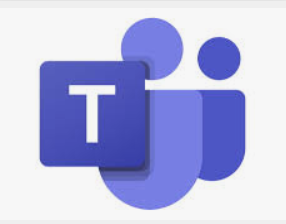  Click to log in – you will only need to do this first time, it will remember you after that. Enter your ACL email address (firstname.surname@essexacl.ac.uk)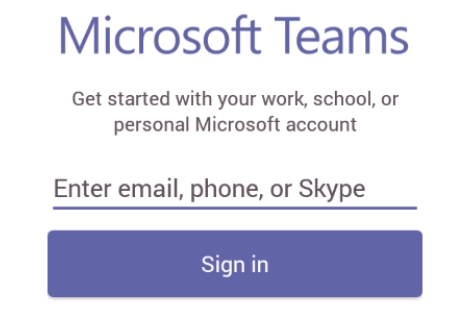  Enter your password and click Sign In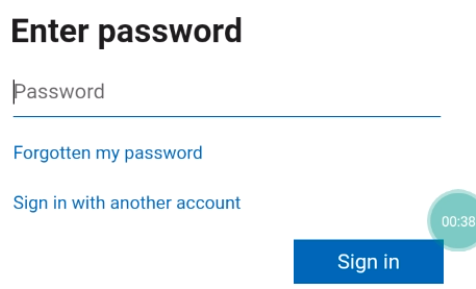 The first time you log in you may see some options. Remember to allow your camera and microphone if asked.Scroll through the information and click nextThen click Got ItYou are now into Teams